Publicado en México el 08/03/2024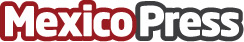 Qualtop, liderado por una mujer a la altura de un mundo con perspectiva de géneroEs esencial empoderar a las mujeres para que participen activamente en todas las facetas de la tecnología, especialmente en América Latina, donde se calcula que para el año 2025 se requerirán 1.2 millones de desarrolladores de softwareDatos de contacto:Sandra PardoQualtop5552154199Nota de prensa publicada en: https://www.mexicopress.com.mx/qualtop-liderado-por-una-mujer-a-la-altura-de Categorías: Internacional Sociedad Emprendedores Solidaridad y cooperación Recursos humanos http://www.mexicopress.com.mx